Temat: Zabawy z różnych stron świata. – 4.06.2020( opr. A. Niczyj, A. Mężyńska, E. Jankiewicz )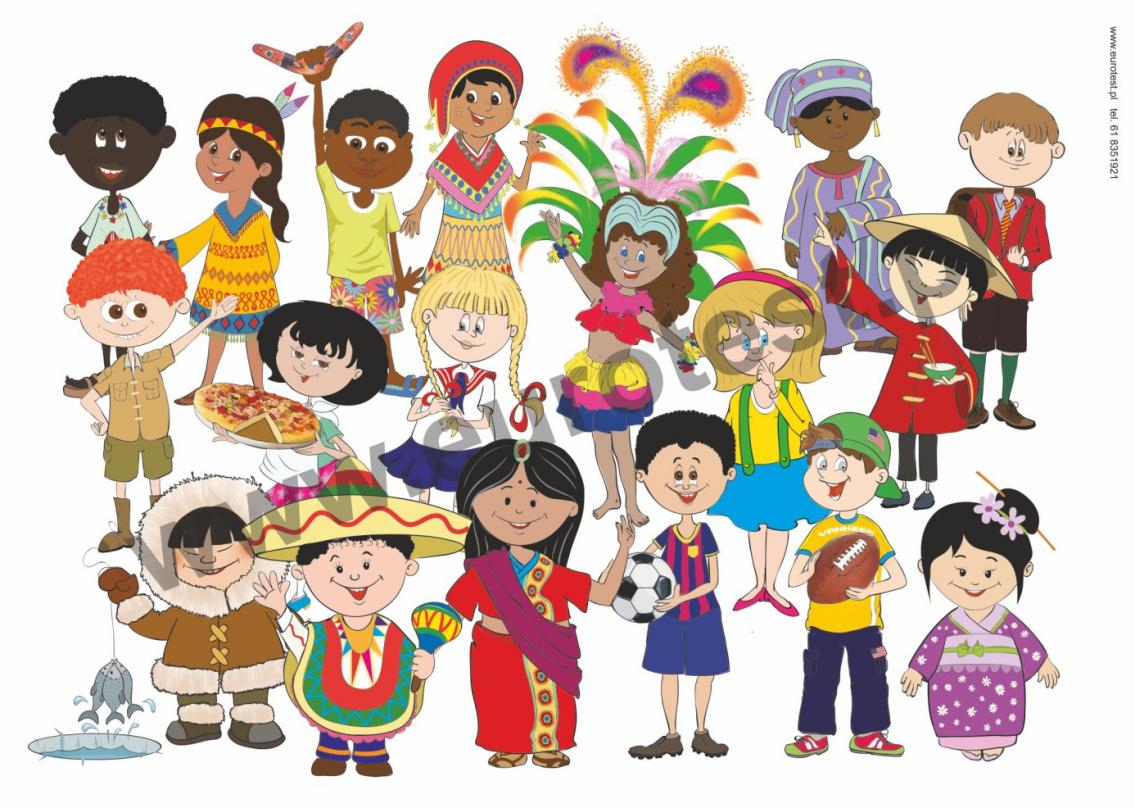 1.Powiedz z pamięci wierszyk:Jestem duży!Byłem mały.Wróżki mnie zaczarowały!Jakie wróżki?Dobre wróżki!I urosły moje nóżki,I urosły moje ręce,Włosów też mam chyba więcej.Patrzcie jak urosłem cały,Chociaż byłem taki mały. 2.Poznaj zabawy dzieci z innych krajów: „W co lubimy się bawić?” – rozmowa z dziećmi, rodzic opowiada o różnych zabawach dzieci w innych krajach, np.:* gra tunku-tunku z Boliwii, która jest bardzo podobna do naszej gry w klasy. Dziecko, skacząc na jednej nodze, ma za zadanie przesuwać krążek z pola do pola zgodnie z oznaczoną kolejnością (1–8). Krążek nie może wypaść poza pole. * Inna gra to zabawa z Bangladeszu „Wyścig balonów”. Dzieci mają za zadanie przeprowadzić nadmuchany balon od linii startu z powrotem na to samo miejsce, popychając go kijem (oś startu, do miejsca nawrotu i dalej do linii startu) lub w inny sposób. * Kolejna zabawa to „Rozbij dzban” popularna w Sri Lance. Na sznurku wiesza się trzy dzbany napełnione wodą. Zawodnikowi zasłania się oczy i ma on za zadanie w określonym czasie rozbić dzbany za pomocą kija. Bardzo podobną zabawą jest meksykańska piñata. Dziecko z zawiązanymi oczami ma za zadanie rozbić kukłę krowy wypełnioną słodyczami. Następnie dzieci opowiadają o swoich ulubionych zabawach z innymi dziećmi. Rodzic proponuje kilka zabaw, w które bawią się dzieci na całym świecie, np. „Berek”, „Klasy” oraz znane zabawy polskie, np. „Mam chusteczkę haftowaną”, „Stary niedźwiedź” itp.-opowiedz w co ty lubisz się bawić najbardziej.3.Zagraj w grę:https://www.janauczycielka.blog/2020/05/sudoku-dzieci-swiata-gra-interaktywna.html?fbclid=IwAR1aL9Q6lhTWQgaXSdLXPHmoF8l8IKERRq--eYaia0ntDx8HARMxFjPB71I Powtarzamy dni tygodnia:https://www.youtube.com/watch?v=Y5fAUZna0kI&fbclid=IwAR3Z_BwsXN7da4Dve15lR2UOEHPog6pWGfokj7Ff3FF5y34XxZp-1Kizk6E 5.Ćwicz z mamą lub tatą:https://www.youtube.com/watch?v=v0MSG8NTpec&fbclid=IwAR0TDeuYt5ai31ipA8M0UzFRaftXesHeB6-tA0_jYQlZ2iyiCMCP0bnj8wM 6.Wykonaj zadania: https://panimonia.pl/wp-content/uploads/2020/05/dzieci-cienie-podobie%C5%84stwa.pdf  -odszukaj różnicę-zaznacz odpowiedni cień7.Posłuchaj bajeczki:https://www.youtube.com/watch?v=tHFUvCJKNZo&fbclid=IwAR2ICyVzzU6UDNToKaE3CUm-hYM-InXzWjbdY-e53vfJJ3pwKb3LEEgPG7M 